Friday, September 12, 2014 (8:30 – 12:30) 4 CE“The DiGangi Code: Fact and Fiction for Clinicians” with Patti DiGangi.  Coding can seem cryptic and a conspiracy not to pay claims. Much of what we think we know about codes is fact….or is it fiction?  Can D4341/2 and D1110 be used on the same day? The insurance carrier said to alternate D1110 and D4910. Is this correct? Why are there no codes for care for active gingival disease without bone loss? What the code for periodontal charting? 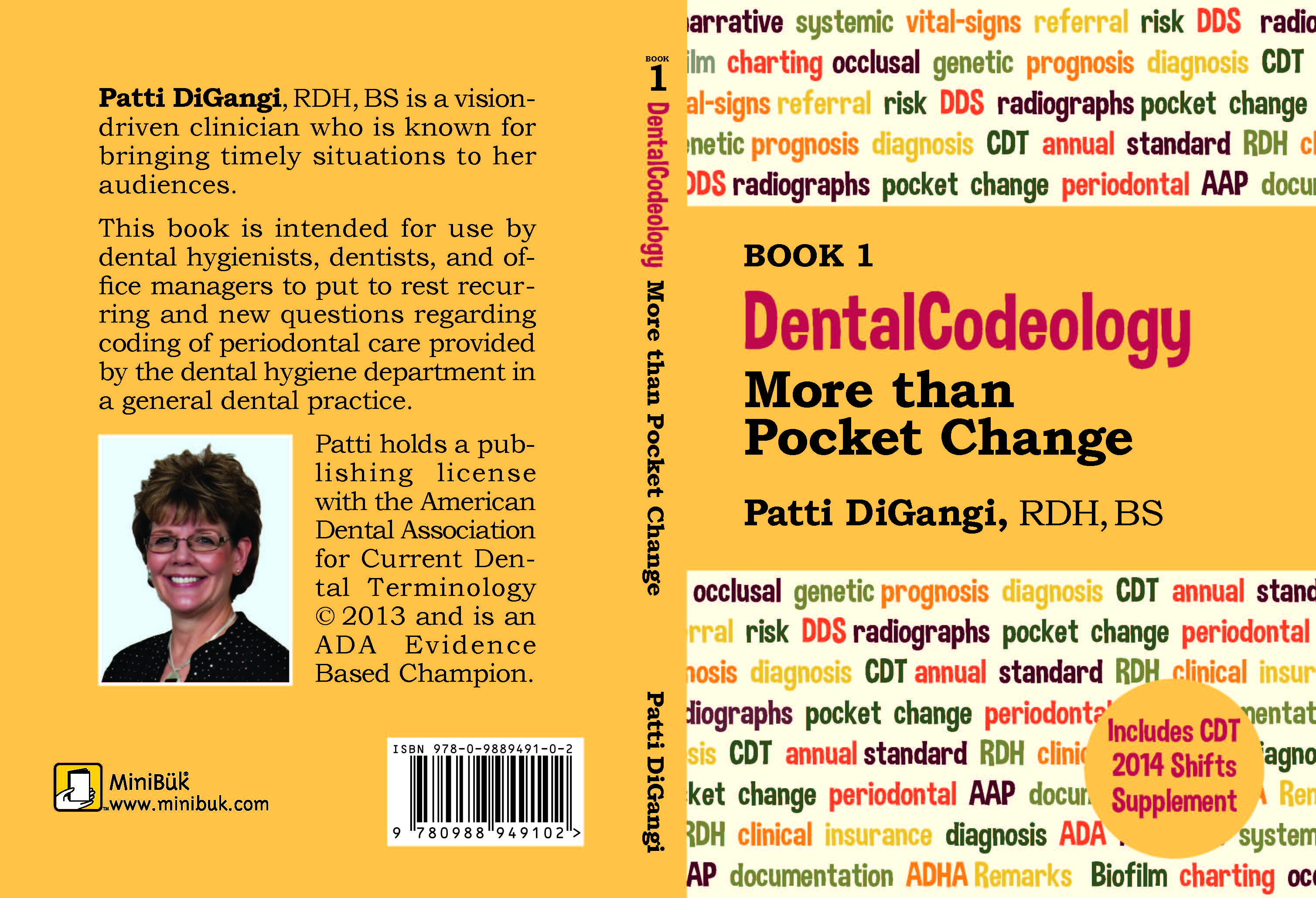 · Identify dental benefits fact from fiction· Know the correct answers to eternal  questions about periodontal care · Classify the steps to accurate coding using case histories· Create simple and effective narratives· Learn what’s new in CDT 2014· Increase your brain fitness All attendees receive a FREE book titled Dentalcodeology – More than Pocket Change bite-size mini book for busy people. Patti holds a publishing license with the ADA for Current Dental Terminology and is an ADA Evidence Based Champion. Early bird Registration of $65 must be postmarked by August 15, 2014 for vendor supplies for goodie bags to reach us prior to seminar.  General registration is $80. All seminars are held at GVSU Marec Center, 200 Viridian Drive, Muskegon MI 49440.    Registration and breakfast 8:00 AM, 8:30-12:30 seminar.  Please call Jackie with any questions at (231) 557-4880 or email jackiebalcom111@gmail.com .  Seminar fees and deadlines will vary with speaker and vendor requirements. Our goal is to keep seminars as economical as possible!    MBOD#299130035